UNIVERSITÀ DEGLI STUDI DI PADOVADipartimento Territorio e Sistemi Agro-forestaliDepartment of Land, Environment Agriculture and ForestryCorso di laurea magistrale/Second Cycle Degree (MSc)in Forest Science(inserire titolo della tesi)Relatore/SupervisorProf. Co-supervisorDott. Laureanda/o /Submitted by(inserire Nome Cognome)Matricola n./Student n.ANNO ACCADEMICO/ACADEMIC YEAR…..UNIVERSITÀ DEGLI STUDI DI PADOVADepartment of Land, Environment Agriculture and ForestrySecond Cycle Degree (MSc)in Forest Science(inserire titolo della tesi)SupervisorProf. Co-supervisorDott. Submitted by(inserire Nome Cognome)Student n.ACADEMIC YEAR…..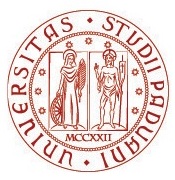 